ПЛАСТИКОВАЯ ЖИЗНЬЗа последние несколько десятилетий пластик прочно вписался в нашу жизнь, ведь это так удобно, дёшево и практично! Пластиковая посуда, окна, двери, бутылки для напитков, пластиковые контейнеры, одноразовые подгузники, пакеты, бытовая техника, покрытия для пола, обои …  можно назвать ещё множество предметов из пластика,  которые стали такими привычными и незаменимыми в нашей повседневной жизни. За последние десятилетия производство пластика в нашей стране достигло невероятных масштабов, что, в итоге, привело к проблеме его утилизации. Уже сейчас можно видеть горы стихийно созданных свалок, большую часть мусора на которых составляют именно пластиковые изделия, которые могут лежать десятилетиями, а то и сотнями лет, не разлагаясь, и отравлять окружающую среду вредными химическими соединениями. К примеру, бумажный пакет может полностью разложиться за 2-4 месяца, а тонкий пластиковый пакетик за 10 – 20 лет. Алюминиевая банка может разлагаться 200 лет, пластиковая бутылка 450 лет, одноразовые подгузники около 550 лет. Каким же образом можно решить проблему накопления пластика? Существует несколько способов. Сжигание.Возможно, но небезопасно, так как при сгорании пластик выделяет опасные химические соединения, которые оседают на растениях, попадают в воздух, разрушая тем самым озоновый слой, окружающую среду. Дым от горения, попадая в организм человека и животных, может привести к отравлению.Захоронение в специальных контейнерах.Также небезопасно, так как период разложения составляет от 10 – 550 лет и более. При разложении выделяет опасные химические соединения, которые могут привести к экологической катастрофе.Переработка и вторичное использование.Это лучший из вариантов, так как решается проблема не только накопления пластиковых отходов, но и позволяет снизить производство, так как пластик после переработки идёт на вторичное производство.    К сожалению, в России до сих пор ещё не развита система перерабатывающих предприятий. Имеющихся заводов по переработке мусора в нашей стране всего несколько и, конечно, переработать такой огромный объем накопившегося мусора им не под силу. В России только один завод, применяющий технологию bottle-to-bottle – бывшие в употреблении бутылки после переработки идут на производство новых бутылок. Это завод «Пларус», расположенный в городе Солнечногорск Московской области. Это предприятие перерабатывает 2500 тонн ПЭТ бутылок в месяц. На выходе получаются гранулы, пригодные для изготовления новой тары. Побочные продукты – крошка крышек, флекс бутылок неходовых цветов – отправляются к производителям хозтоваров и стройматериалов.Другие заводы по переработке пластика в России не осуществляют весь цикл очистки промежуточного продукта и производства гранул. Например, завод по переработке пластмасс Вторэкс вырабатывает только флекс. Но многие предприятия производят разнообразные товары из флекса и гранул. Практически в любом областном центре и во многих других городах есть организации, принимающие бутылки, полимерную пленку, пластмассовый мусор.Также огромной проблемой является культурная составляющая этого вопроса. У граждан нашей страны нет осознания важности сортировки мусора, правильной утилизации различных опасных категорий материалов, к которым относится и пластик. Опасен ли пластик и изделия из него? Рассмотрим на примере того, из чего он сделан.На каждом изделии из пластмассы производитель в обязательном порядке должен указать материал, из которого оно сделано. Существует 7 видов маркировок. 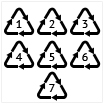 Что значат эти цифры в треугольнике?                                                                                                                            Номер 1 - полиэтилентерефталат. Буквенная маркировка PETE или PET.Благодаря своей дешевизне встречается практически повсеместно. В нём продаётся большинство напитков, растительных масел, кетчупов, специй, косметических средств.Безопасность. Подходит ТОЛЬКО для однократного применения. При повторном применении могут выделяться фталаты.Номер 2 – полиэтилен высокой плотности. Буквенная маркировка HDPE или PE HD.Дешевый, легкий, устойчивый к температурным воздействиям (диапазон от -80 до +110 градусов С). Из него изготавливают одноразовую посуду, контейнеры для пищевых продуктов, бутылки для косметических средств, фасовочные пакеты, сумки, игрушки.Безопасность. Относительно безопасен, хотя при определенных температурах может выделять формальдегид.Номер 3 – поливинилхлорид. Буквенная маркировка PVC или V.Да, да - это тот самый ПВХ, из которого делают оконные профили, элементы мебели, пленки для натяжных потолков, трубы, скатерти,  занавески, напольные покрытия, одним словом всё то, что служит для благоустройства нашего жилья и офисов.Безопасность. Запрещён для использования в пищевой промышленности. В нём содержатся бисфенол А, винилхлорид, фталаты, а также могут содержаться тяжёлые металлы - ртуть и/или кадмий. Номер 4 – полиэтилен низкой плотности. Буквенная маркировка LDPE или PEBD.Дешевый и распространенный материал. Идёт для изготовления большинства пакетов, мусорных мешков, компакт-дисков, линолеумов.Безопасность. Относительно безопасен для пищевого применения, в редких случаях может выделять формальдегид. Номер 5 – полипропилен. Буквенная маркировка PP.Прочный и термостойкий пластик, из которого изготавливаются пищевые контейнеры, упаковки для продуктов питания, шприцы, игрушки.Безопасность. Довольно безопасен, но при определенных условиях может выделять формальдегид.Номер 6 – полистирол. Буквенная маркировка PS.Дешевый и простой в производстве пластик, из которого сделана почти вся одноразовая посуда, стаканчики для йогурта, лоточки под мясо, фрукты и овощи, контейнеры для еды, игрушки, сэндвич панели, теплоизоляционные плиты.Безопасность. Может выделять стирол, поэтому одноразовая посуда и называется одноразовой.Номер 7 – поликарбонат, полиамид и другие виды пластмасс. Буквенная маркировка O или OTHER.В данную группу входят пластмассы, не получившие отдельный номер. Из них изготавливаются бутылочки для детей,  игрушки, бутылки для воды, упаковки.Безопасность. Некоторые из изделий содержат Бисфенол А, а некоторые пластмассы из этой группы, наоборот, отличаются повышенной экологической чистотой.Чем опасны все эти виды пластика, и какой вред здоровью могут нанести?Фталаты – соли и эфиры фталевой (ортофталевой) кислоты. Токсичны, способны вызывать серьезные болезни нервной и сердечно-сосудистой системы. По последним исследованиям выяснилось, что фталаты обладают канцерогенным эффектом и могут вызывать рак. Запрещён в Европе и США для изготовления детских игрушек.Формальдегиды – метаналь или муравьиный альдегид. Токсичен, поражает нервную и дыхательную систему, негативно действует на половую систему и способен вызывать генетические нарушения у потомства. Канцероген.Стиролы – фенилэтилен, винилбензол. Слабо токсичен. Поражает слизистые оболочки, обладает канцерогенными свойствами, может выступать как химический эстроген, что отрицательно скажется на репродуктивных функциях.Винилхлорид – органическое вещество, являющееся простейшей хлорпроизводной этилена. Токсичен, поражает центральную нервную систему, костную систему, мозг, сердце, печень, вызывает системные поражения соединительной ткани, уничтожает иммунную систему. Оказывает канцерогенное, мутагенное и тератогенное (вызывает пороки развития у эмбрионов) действие.Бисфенол А – дифинилпропан. Обладает схожестью с эстрогенами, вызывает болезни мозга, нарушает работу репродуктивной системы, вызывает онкологические заболевания, приводит к мужскому и женскому бесплодию, угнетает функции эндокринной системы, приводит к нарушению развития головного мозга у детей, развитию сердечно-сосудистых патологий.Как можно видеть из информации выше, безопасного пластика попросту не существует. Так как же быть в этой ситуации? Всё очень просто – отказаться вообще или снизить по возможности использование пластика. Покупать воду, соки в стеклянных бутылках – их можно вымыть и безопасно использовать неопределенное количество раз. Отказаться от использования одноразовой посуды – есть очень привлекательная и долговечная посуда из металла, покрытая эмалью. Фрукты и овощи можно покупать без упаковки – их ведь всё равно нужно мыть. Старайтесь покупать одежду и обувь из натуральных тканей и материалов, пусть они и дороже, но зато более долговечны и безопасны.  На сегодняшний день на территориях Тайшетского и Чунского районов нет мусороперерабатывающих заводов, но ситуация с раздельным сбором мусора постепенно решается. Так, к примеру, на муниципальном уровне в Тайшетском и Чунском районах разработаны программы по охране окружающей среды на период 2021-2023 год, подразумевающие и раздельный сбор мусора. Конечно, всё сводится к финансовой составляющей, но факт того, что такие программы существуют, даёт надежду на их дальнейшее развитие и решение мусорной проблемы в регионах. Кое-какой прогресс есть. Уже на сегодняшний день на оборудованных мусорных площадках есть специальные сетки для пластиковых бутылок, некоторые организации принимают батарейки, перегоревшие энергосберегающие лампы. Также на входе в здание вокзала в г.Тайшете появились урны для раздельного сбора мусора. Очередь за нами, потребителями. Мы должны сами культурно развиваться и передавать эту культуру будущим поколениям. То есть каждый должен начать с себя, рассказать своим детям, внукам, как и чем опасны те или иные отходы, показать на примере, как правильно их собирать и утилизировать. Ведь планета Земля - это наш общий большой дом и приводить в порядок его мы должны сами! Кадырова Ольга АлександровнаЮрисконсульт филиала ФБУЗ «Центр гигиены и эпидемиологии в Иркутской области» в Тайшетском и Чунском районах8(39563)5-35-37, e-mail: zpp-taishet@mail.ru